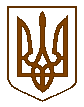 УКРАЇНАБілокриницька   сільська   радаРівненського   району    Рівненської    області(тридцять шоста позачергова сесія сьомого скликання)ПРОЕКТ  РІШЕННЯвід  03  грудня   2018 року                                                                             Про надання матеріальної допомоги	Розглянувши  заяви громадян та  провівши обстеження матеріально-побутових умов, керуючись ст. 34 Закону України «Про місцеве самоврядування в Україні», сесія Білокриницької сільської радиВ И Р І Ш И ЛА :Виділити матеріальну допомогу на вирішення соціально-побутових проблем:Тишкун Марії Трохимівні – ;Федорчук Людмилі Ананіївні – .Сільський голова                                                                                      Т. ГончарукУКРАЇНАБілокриницька   сільська   радаРівненського   району    Рівненської    області(тридцять шоста позачергова сесія сьомого скликання)ПРОЕКТ  РІШЕННЯвід  03  грудня   2018 року                                                                             Про надання матеріальної допомоги	Розглянувши  заяви громадян та  провівши обстеження матеріально-побутових умов, керуючись ст. 34 Закону України «Про місцеве самоврядування в Україні», сесія Білокриницької сільської радиВ И Р І Ш И ЛА :Виділити матеріальну допомогу на вирішення соціально-побутових проблем:Тишкун Марії Трохимівні – ;Федорчук Людмилі Ананіївні – .Сільський голова                                                                                      Т. Гончарук